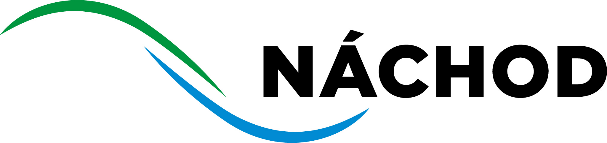 Město NáchodOdbor investic a rozvoje městaMasarykovo náměstí 40, 547 01 NáchodPID:	MUNAX00QYVI9Sp.zn.:	KS 2040/2020 INVČj.(Če.):	MUNAC 42890/2021 INVVyřizuje:	Tel./mobil:	E-mail:	podatelna@mestonachod.czDatum: 2.6.2021Objednávka číslo: 342/2021(číslo objednávky uvádějte vždy na faktuře)Adresa zhotovitele:	Průmstav Náchod s.r.o., Dobrošovská 1776, 547 01 Náchod	IČO: 25275062Předmětem objednávky je:stavební úpravy stávajícího hygienického zázemí v 1. NP budovy čp. 243, Zámecká ul. v Náchodě - SVČ Déčko podle projektové dokumentace zpracované spol. Vše pro stavby s.r.o., Kamenice 113, 547 01 Náchod, zak.č. 02/20 z března 2020 a nabídky zhotovitele ze dne 21.5.2021.Cena za provedení díla bude hrazena měsíčně dle skutečně provedených stavebních prací. Faktura musí formou a obsahem odpovídat zákonu o účetnictví a zákonu o DPH a bude obsahovat soupis provedených prací.Záruka za jakost díla a práva objednatele z vadného plnění dílaZhotovitel se zavazuje, že dílo bude zhotoveno v souladu s touto objednávkou, platnými právními předpisy a platnými normami vztahujícími se k materiálům a pracím prováděným dle této objednávky.Zhotovitel poskytuje na jakost díla záruku v délce 60 měsíců od předání díla. Na dodávky výrobků se samostatným záručním listem od výrobce poskytuje zhotovitel záruku v délce záručních lhůt daných výrobcem, nejméně však v délce 24 měsíců.Případné vady díla budou písemně reklamovány u zhotovitele bez zbytečného odkladu po jejich zjištění.Zhotovitel se zavazuje nastoupit k odstranění reklamovaných vad do 5 pracovních dnů ode dne uplatnění reklamace objednatelem, pokud se smluvní strany nedohodnou jinak.Zhotovitel se zavazuje odstranit reklamované vady do 15 pracovních dnů ode dne uplatnění reklamace objednatelem, pokud se smluvní strany nedohodnou jinak.Smluvní pokutyJestliže zhotovitel neodevzdá dílo v dodací lhůtě uvedené v této objednávce, zavazuje se zaplatit sjednanou smluvní pokutu ve výši 0,1 % z ceny díla včetně DPH za každý započatý kalendářní den prodlení.Nejpozději v den odevzdání a převzetí díla objednateli je zhotovitel povinen vyklidit a vyčistit místo plnění a upravit jej podle projektové dokumentace nebo písemné dohody. Pokud tak neučiní, zavazuje se zaplatit sjednanou smluvní pokutu ve výši 1 000,- Kč za každý započatý kalendářní den prodlení.Pokud zhotovitel nenastoupí nejpozději do 5 pracovních dnů ode dne uplatnění reklamace objednatelem nebo v jiné sjednané lhůtě k odstranění reklamovaných vad, zavazuje se zhotovitel zaplatit sjednanou smluvní pokutu ve výši 1 000,- Kč za každý i započatý kalendářní den prodlení bez ohledu na počet vad.Pokud zhotovitel neodstraní reklamované vady nejpozději do 15 pracovních dnů ode dne uplatnění reklamace objednatelem nebo v jiné sjednané lhůtě, zavazuje se zhotovitel zaplatit sjednanou smluvní pokutu ve výši 1 000,- Kč za každý i započatý kalendářní den prodlení bez ohledu na počet vad.Odpovědnost za škoduOdpovědnost za škodu na zhotovovaném díle nebo jeho části nese zhotovitel v plném rozsahu až do dne předání a převzetí celého díla objednatelem.Pokud zhotovitel způsobí při provádění díla škodu objednateli nebo třetím osobám, je povinen ji v plné výši uhradit; jakož i škodu způsobenou třetí osobou v době od předání místa plnění do ukončení a předání díla včetně vyklizení a vyčištění místa plnění.Vystavení objednávky schválila Rada města Náchoda dne 31.5.2021 usnesením č. 139/2993/21.Výše výdaje celkem:  1 187 382,49 Kč bez DPH	tj. 1 436 732,81 Kč včetně DPHDodací lhůta: 15.11.2021Úhrada zajištěna v kap.: 12	Objednávku vyhotovil: Potvrzení odbor finanční: ................................	Dne: 2.6.2021Bez razítkaměsta neplatné	..................................................................	podpis příkazce operace	..................................................................	podpis správce rozpočtuZveřejní-li příslušný správce daně v souladu s § 106a zákona o DPH způsobem umožňujícím dálkový přístup skutečnost, že dodavatel / zhotovitel je nespolehlivým plátcem, nebo má-li být platba za zdanitelné plnění uskutečněné dodavatelem / zhotovitelem (plátcem DPH) v tuzemsku poskytnuta zcela nebo zčásti bezhotovostním převodem na účet vedený poskytovatelem platebních služeb mimo tuzemsko (§ 109 zákona o DPH), je objednatel oprávněn zadržet z každé fakturované platby za poskytnuté zdanitelné plnění daň z přidané hodnoty a tuto (aniž k tomu bude vyzván jako ručitel) uhradit za dodavatele / zhotovitele příslušnému správci daně.Po provedení úhrady daně z přidané hodnoty příslušnému správci daně v souladu s předchozím odstavcem je úhrada zdanitelného plnění dodavateli / zhotoviteli bez příslušné daně z přidané hodnoty (tj. pouze základu daně) smluvními stranami považována za řádnou úhradu dle této objednávky (tj. základu daně i výše daně z přidané hodnoty), a dodavateli / zhotoviteli nevzniká žádný nárok na úhradu případných úroků z prodlení, penále, náhrady škody nebo jakýchkoli dalších sankcí vůči objednateli, a to ani v případě, že by mu podobné sankce byly vyměřeny správcem daně.Počet listů / počet příloh / počet listů příloh: 1 / 0 / 0Potvrzuji převzetí objednávky a akceptuji její obsah.V Náchodě dne 7.6.2021	…..…………………….……	podpis zhotovitele, razítko